.Intro: 32 counts   SP: Weight on L   Rotation: ½ CW - Version 1“For..Beginners 2019”Side, Tog, Side, Touch, Forward, Touch, Forward, TouchSide, Tog, Side, Touch, Back, Touch, Back, TouchRumba - Side, Tog, Back, Touch, Side, Tog, Forward, TouchSide, Tog, Turn ¼ and Forward, Scuff, ¼ Paddle, Forward, TouchBegin dance again…..Finish: Side, Tog, Turn ¼ & Forward, Turn ¼ & SideDance may be copied and distributed provided original steps remain unchanged.E-mail:  colleen.archer@bigpond.com   0400872467Ain't It Funny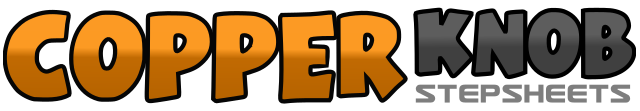 .......Count:32Wall:2Level:Beginner.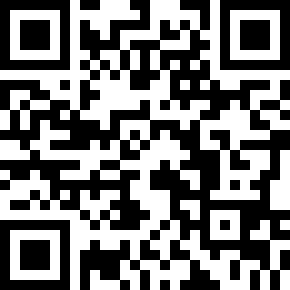 Choreographer:Colleen Archer (AUS) - July 2019Colleen Archer (AUS) - July 2019Colleen Archer (AUS) - July 2019Colleen Archer (AUS) - July 2019Colleen Archer (AUS) - July 2019.Music:Funny How Things Change - Troy Cassar-Daley : (Album: Things I Carry Around - 3:35)Funny How Things Change - Troy Cassar-Daley : (Album: Things I Carry Around - 3:35)Funny How Things Change - Troy Cassar-Daley : (Album: Things I Carry Around - 3:35)Funny How Things Change - Troy Cassar-Daley : (Album: Things I Carry Around - 3:35)Funny How Things Change - Troy Cassar-Daley : (Album: Things I Carry Around - 3:35)........1, 2Step R to right side, Step L beside R3, 4Step R to right side, Touch L beside R5, 6Step L forward 45º left, Touch R beside L7, 8Step R forward 45º right, Touch L beside R (12)1, 2Step L to left side, Step R beside L3, 4Step L to left side, Touch R beside L5, 6Step R back 45º right, Touch L beside R7, 8Step L back 45º left, Touch R beside L            (add finish) (12)1, 2Step R to right side, Step L beside R3, 4Step R back, Touch L beside R5, 6Step L to left side, Step R beside L7, 8Step L forward, Touch R beside L (12)1, 2Step R to right side, Step L beside R3, 4Turn ¼ right and step R forward, Scuff L forward5, 6Step L forward, Turn ¼ right taking weight onto R7, 8Step L forward, Touch R beside L (6)1, 2Step R to right side, Step L beside R3, 4Turn ¼ right & step R forward, Turn ¼ right & step L to left side